Escribe una frase para decir lo que le gusta cada persona.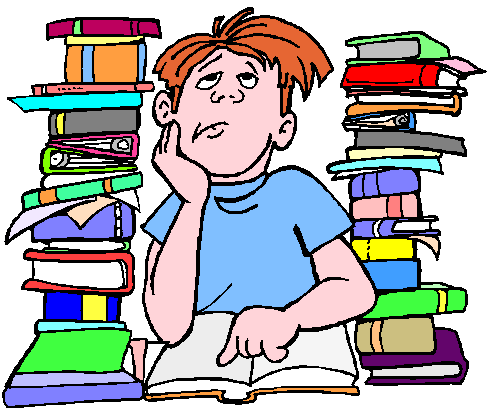 	+	+  (Michael Jordan) ____________________________________________________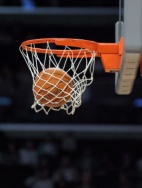 (yo)_ ______________________________________________________________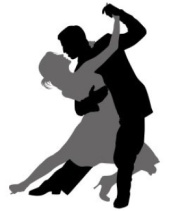 (mi mamá)_____________________________________________________________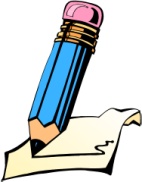 (tú) __________________________________________________________________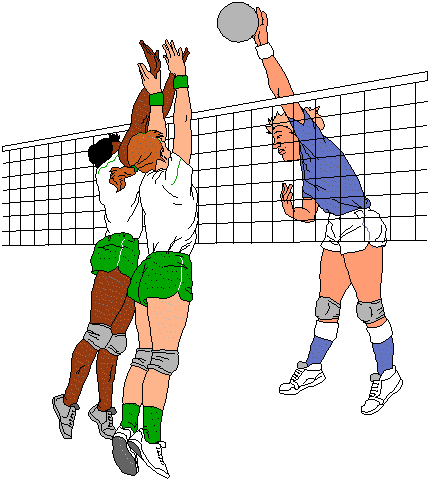 (Usted)________________________________________________________________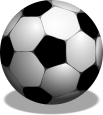  (Bart Simspon)____________________________________________________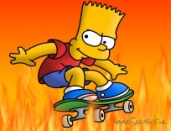  (Elena)____________________________________________________________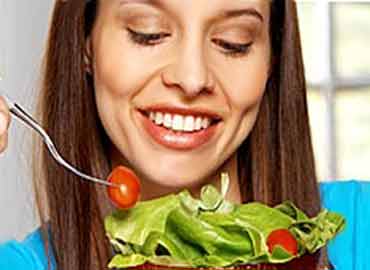 (yo) _______________________________________________________________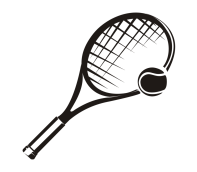 